iTEC mini senaryo Aralık 2010 
Depolar Ve Yanıtlar: Tepkisel Öğretim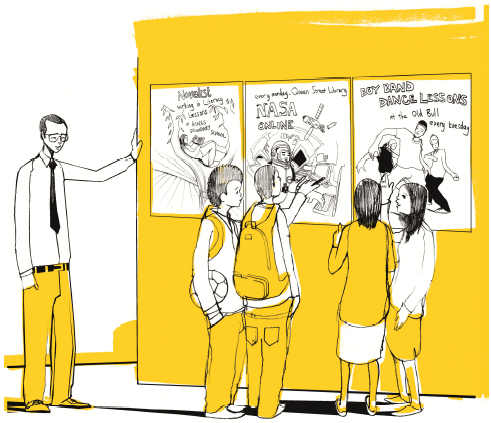 ESİNLENME İFADESİ
öğrencilerinin 'zor kavramlar’ anlayışlarını daha fazla fark etmeleri yoluyla ile öğretmenleri tüm kaynakları seçmeleri ve uygun kullanmaları için desteklemekTEKNOLOJİ VE KAYNAKLAR
'App Store'da yönetilen Çeşitli teknolojiler (masaüstü, Sanal Öğrenme Ortamları, çevrimiçi vb) aracılığıyla erişilebilen ve kullanılabilen eğitim kaynakları. Farklı öğrenciler ile kaynak paylaşımı için öğretmen kontrolü.iTEC mini senaryo Aralık 2010 
Depolar Ve Yanıtlar: Tepkisel ÖğretimAKTİVİTE AMAÇLARI
geleneksel öğretim yaklaşımları içinde daha etkin çoklu ortam kaynakları kullanmak ve öğrencilerin anlayışlarını daha derinlemesine fark etmeye dayalı olarak öğretim faaliyetlerini
daha spesifik olarak uyarlamak.GÖREVLER
yaklaşımları önceden belirleyen fakat öğrenci anlayışına tepki olarak kolay esnek olabilir 'kademeli' dersler hazırlayan öğretmenler.iTEC mini senaryo Aralık 2010 
Depolar Ve Yanıtlar: Tepkisel ÖğretimAKTİVİTE AMAÇLARI
geleneksel öğretim yaklaşımları içinde daha etkin çoklu ortam kaynakları kullanmak ve öğrencilerin anlayışlarını daha derinlemesine fark etmeye dayalı olarak öğretim faaliyetlerini
daha spesifik olarak uyarlamak.ALANLAR - Geleneksel sınıf alanıiTEC mini senaryo Aralık 2010 
Depolar Ve Yanıtlar: Tepkisel ÖğretimAKTİVİTE AMAÇLARI
geleneksel öğretim yaklaşımları içinde daha etkin çoklu ortam kaynakları kullanmak ve öğrencilerin anlayışlarını daha derinlemesine fark etmeye dayalı olarak öğretim faaliyetlerini
daha spesifik olarak uyarlamak.ROLLER
Öğretim görevlisi olarak Öğretmen,
ama aynı zamanda uygun olan diğer faaliyetlerin (örneğin grup çalışması) orkestratörü
Öğretmence 'yapılandırılmış öğretim ve etkileşim'iTEC mini senaryo Aralık 2010 
Depolar Ve Yanıtlar: Tepkisel ÖğretimFAALİYET TÜRÜ
Öğretmen liderliğindeki eğitim ve– öğrenci anlayış seviyelerine göre kaynakların tepkisel kullanımı - öğrenci geri bildirimlerini izleme yoluyla bilgilenilerekETKİLEŞİMLER
Öğrenciler, güven anlayışlarını dışa yansıtmak için teknolojiyi (oy araçları vb.) kullanır
Öğretmenler daha uygun öğrenme fırsatları yaratmak için cevap verebilir.ÖYKÜSEL ANLATIM Öğrencilerin dışa yansıtma anlayışları / güvene dayalı olarak dersin pedagojik yaklaşımını değiştirmek üzere uygun olan 'bir müdahalede bulunmaları' için öğretmenler desteklenmektedir.
Öğretmenler, 'App Store' ile uygun öğretim kaynaklarını keşfetmeleri ve dersteki yanıtlara dayalı olarak daha fazla kaynaklara erişmelerine (bunları öğrencilerine sağlamalarına) izin veren 'dereceli bir ders planı' ile bu kaynakları uygun olarak öğretmenliklerinde uygulamaları için desteklenmektedirler.ÖYKÜSEL ANLATIM Öğrencilerin dışa yansıtma anlayışları / güvene dayalı olarak dersin pedagojik yaklaşımını değiştirmek üzere uygun olan 'bir müdahalede bulunmaları' için öğretmenler desteklenmektedir.
Öğretmenler, 'App Store' ile uygun öğretim kaynaklarını keşfetmeleri ve dersteki yanıtlara dayalı olarak daha fazla kaynaklara erişmelerine (bunları öğrencilerine sağlamalarına) izin veren 'dereceli bir ders planı' ile bu kaynakları uygun olarak öğretmenliklerinde uygulamaları için desteklenmektedirler.ÖYKÜSEL ANLATIM Öğrencilerin dışa yansıtma anlayışları / güvene dayalı olarak dersin pedagojik yaklaşımını değiştirmek üzere uygun olan 'bir müdahalede bulunmaları' için öğretmenler desteklenmektedir.
Öğretmenler, 'App Store' ile uygun öğretim kaynaklarını keşfetmeleri ve dersteki yanıtlara dayalı olarak daha fazla kaynaklara erişmelerine (bunları öğrencilerine sağlamalarına) izin veren 'dereceli bir ders planı' ile bu kaynakları uygun olarak öğretmenliklerinde uygulamaları için desteklenmektedirler.